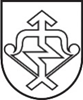 MAŽEIKIŲ R. VIEKŠNIŲ VINCO DENIUŠIO MENO MOKYKLOSDIREKTORIUSDĖL MAŽEIKIŲ R. VIEKŠNIŲ VINCO DENIUŠIO MENO MOKYKLOS2024–2025 METŲ KORUPCIJOS PREVENCIJOS PROGRAMOS IR JOS ĮGYVENDINIMO PRIEMONIŲ PLANO PATVIRTINIMO2024 m. kovo 25 d.  Nr. V1-4ViekšniaiVadovaujantis Lietuvos Respublikos nacionalinės kovos su korupcija 2015–2025 metų programa, patvirtinta Lietuvos Respublikos Seimo 2015 m. kovo 10 d. nutarimu Nr. XII-1537,  Lietuvos Respublikos korupcijos prevencijos įstatymu, Mažeikių rajono savivaldybės tarybos antikorupcinės veiklos nuostatomis t v i r t i n u 2024–2025 metų korupcijos prevencijos programą ir jos įgyvendinimo priemonių planą (pridedama)Direktorius                                                                                                   Vitalis Lizdenis                                                                                                    PATVIRTINTA                                                                                                     Mažeikių r. Viekšnių Vinco Deniušio meno mokyklos                          direktoriaus 2024 m. kovo 25 d.      įsakymu Nr. V1-4MAŽEIKIŲ R. VIEKŠNIŲ VINCO DENIUŠIO MENO MOKYKLOS2024–2025 METŲ KORUPCIJOS PREVENCIJOS PROGRAMAI. BENDROSIOS NUOSTATOS1. Mažeikių r. Viekšnių Vinco Deniušio meno mokyklos 2024–2025 metų korupcijos prevencijos programa (toliau – Programa) parengta vadovaujantis: Lietuvos Respublikos nacionalinės kovos su korupcija 2015–2025 metų programa, patvirtinta Lietuvos Respublikos Seimo 2015 m. kovo 10 d. nutarimu Nr. XII-1537,  Lietuvos Respublikos korupcijos prevencijos įstatymu , Mažeikių rajono savivaldybės tarybos antikorupcinės veiklos nuostatomis.2. Programos tikslas – mokykloje užtikrinti korupcijos prevencijos ir kontrolės  procesą, kryptingą korupcijos prevencijos politiką, veiklą vykdyti skaidriai ir viešai.3. Programoje vartojamos sąvokos:    3.1. Korupcija – bet koks neatitinkantis suteiktų įgaliojimų ar nustatytų elgesio standartų darbuotojo veiksmas ar tokio elgesio skatinimas siekiant naudos sau ar kitiems asmenims ir taip pakenkiant mokyklos interesams.    3.2. Korupcijos rizikos veiksniai – priežastys, sąlygos, įvykiai, aplinkybės, dėl kurių gali pasireikšti korupcijos rizika.    3.3. Korupcinio pobūdžio teisės pažeidimas – darbuotojo darbo drausmės ar tarnybinis nusižengimas, padarytas tiesiogiai ar netiesiogiai siekiant arba reikalaujant turtinės ar kitokios asmeninės naudos (dovanos, pažado, privilegijos) sau ar kitam asmeniui, taip pat ją priimant, kai tai daroma piktnaudžiaujant tarnybine padėtimi, viršijant įgaliojimus, neatliekant pareigų, pažeidžiant viešuosius interesus, taip pat korupcinio pobūdžio nusikalstama veika.4. Kitos Programoje vartojamos sąvokos atitinka Lietuvos Respublikos korupcijos prevencijos įstatyme ir kituose įstatymuose apibrėžtas sąvokas.II. PROGRAMOS SIEKIAMI REZULTATAI5. Programos uždaviniai:     5.1. nustatyti korupcijos pasireiškimo tikimybę ir priemones nustatytiems korupcijos rizikos veiksniams valdyti ar pašalinti;    5.2. didinti visuomenės pasitikėjimą Mažeikių r. Viekšnių Vinco Deniušio meno mokykla;    5.3. užtikrinti efektyvų programos, jos priemonių plano įgyvendinimą;    5.4. užtikrinti glaudesnį mokyklos bendradarbiavimą su vyriausybinėmis ir nevyriausybinėmis organizacijomis ar asmenimis, ginant prigimtines ir kitas bendras žmogaus teises ir laisves;    5.5. užtikrinti greitą ir išsamų korupcinio pobūdžio teisės pažeidimų atskleidimą ir tyrimą, garantuojant pažeidėjo atsakomybės neišvengiamumą.III. KORUPCIJOS PRIELAIDOS6. Korupcijos prielaidos:    6.1. galimybė dėl asmeninio suinteresuotumo įtakoti priimamus sprendimus įstaigoje;    6.2. galimybė vienam darbuotojui priimti sprendimus dėl lėšų ir kito turto panaudojimo, naujų darbuotojų priėmimo į darbą.IV. PREVENCIJOS PRINCIPAI IR PRIEMONĖS7. Korupcijos prevencija įgyvendinama vadovaujantis šiais principais:	7.1. Teisėtumo – korupcijos prevencijos priemonės įgyvendinamos laikantis Lietuvos Respublikos Konstitucijos, įstatymų ir kitų teisės aktų reikalavimų.	7.2. Visuotinio privalomumo – korupcijos prevencijos subjektais gali būti visi asmenys.	7.3. Sąveikos – korupcijos prevencijos priemonių veiksmingumas užtikrinamas derinant visų korupcijos prevencijos subjektų veiksmus keičiantis subjektams reikalinga informacija ir teikiant vienas kitam kitokią pagalbą.	7.4. Pastovumo – korupcijos prevencijos priemonių veiksmingumo užtikrinimas nuolat tikrinant ir peržiūrint korupcijos prevencijos priemonių įgyvendinimo rezultatus bei teikiant8. Korupcijos prevencijos bendrosios priemonės:	8.1. korupcijos rizikos analizė;	8.2. korupcijos prevencijos programos parengimas ir tikslinimas;	8.3. nustatytų korupcijos atvejų paviešinimas.9. Programos strateginės kryptys – korupcijos prevencija ir antikorupcinis švietimas. V. KORUPCIJOS SITUACIJOS ANALIZĖ, ŠVIETIMAS,INFORMAVIMAS APIE GALIMĄ KORUPCINĘ VEIKLĄ10. Veiksmų seka nustatant korupcijos pasireiškimo tikimybę išdėstyta programos 1 priede: „Mažeikių r. Viekšnių Vinco Deniušio meno mokyklos korupcijos prevencijos 2024–2025 metų programos įgyvendinimo priemonių planas“.11. Antikorupcinis švietimas:	11.1. antikorupcinis ugdymas -  neatskiriama švietimo dalis siekiant puoselėti asmens dorovę, ugdyti pilietiškumą, asmens teisių ir pareigų visuomenei ir valstybei sampratą, norint vykdyti  korupcijos prevenciją;	11.2. mokykloje vykdomos korupcijos prevencijos priemonės:	11.2.1. internetiniame puslapyje skelbiama informaciją apie įstaigos veiklą;	11.2.2. sudaryta galimybę piliečiams, pastebėjusiems korupcijos požymių, netinkamų pareigų atlikimo, elgesio ir aplaidumo darbuotojų veiksmuose, apie tai pranešti raštu – Mažeikių g. 2, Viekšniai, Mažeikių r., LT-89493, el. paštu:vdeniusismm@gmail.com, žodžiu – tel. +37061028486;.	11. 2.3. gavus informacijos dėl galimų korupcinių veikų, turinčių nusikalstamos veiklos požymių, nedelsiant informuoti meno mokyklos direktorių.12. Nustatytų korupcijos atvejų viešinimas:	12.1.  iškart privaloma paviešinti nustatytus korupcijos atvejus;13. Mažeikių r. Viekšnių Vinco Deniušio meno mokyklos veiklos sritys, kuriose galima korupcijos pasireiškimo tikimybė:	13.1. prekių, paslaugų ir darbų viešieji pirkimai;	13.2. efektyvus įstaigos biudžeto panaudojimas;	13.3. darbo sutarčių sudarymas;VI. PROGRAMOS TIKSLŲ IR UŽDAVINIŲ VERTINIMO KRITERIJAI14. Programos tikslai ir uždaviniai vertinami kokybės ir kiekybės rodikliais:	14.1. įvykdytų ir neįvykdytų programos priemonių skaičium;	14.2. anoniminių ir oficialių pranešimų apie galimus korupcinio pobūdžio veiksmus skaičius ir pranešimų, kuriuos ištyrus pasitvirtino korupcijos veikos, skaičiumi.VII. PROGRAMOS ĮGYVENDINIMAS, STEBĖSENA IR ATSKAITOMYBĖ15. Korupcijos prevencijos programos uždaviniams įgyvendinti sudaromas programos priemonių įgyvendinimo planas, kuris nustato priemones, tikslus, jų vykdymo terminus bei vykdytojus.16. Korupcijos prevencijos programos įgyvendinimo priemonių planas yra neatskiriama šios programos dalis. Jis tvirtinamas ir atnaujinamas Mažeikių r. Viekšnių Vinco Deniušio meno mokyklos direktoriaus įsakymu.17. Už programos įgyvendinimą atsakingas įstaigos vadovas. 18. Už programos įgyvendinimą atsakingas asmuo savivaldybės administracijos direktoriui teikia informaciją raštu apie priemonių įgyvendinimo eigą ir pasiektus rezultatus. VIII. BAIGIAMOSIOS NUOSTATOS19. Šio aprašo nuostatas įgyvendina Mažeikių r. Viekšnių Vinco Deniušio meno mokyklos darbuotojai. Su programa ir priemonių planu darbuotojai supažindinami pasitarimų metu.________________________________________________________________________________PATVIRTINTA                                                                                                     Mažeikių r. Viekšnių Vinco Deniušio meno mokyklos                          direktoriaus 2024 m. kovo 25 d.      įsakymu Nr. V1-4MAŽEIKIŲ R. VIEKŠNIŲ VINCO DENIUŠIO MENO MOKYKLOS KORUPCIJOS PREVENCIJOS 2022–2023 METŲ PROGRAMOS ĮGYVENDINIMO PRIEMONIŲ PLANAS_______________________________________________________________________________Eil. Nr.Priemonės pavadinimasVykdytojaiVykdymo laikas12341Sudaryti galimybę pateikti darbuotojams ir gyventojams anonimines anketas apie aptarnavimo kultūrą, suteiktų paslaugų kokybę, galimas korupcinio pobūdžio apraiškas meno mokyklojeadministracijanuolat2Nagrinėti skundus dėl mokyklos darbuotojų veiklos, esant korupcijos pasireiškimo rizikaiadministracijagavus skundą3Informuoti visuomenę apie nustatytas korupcijos apraiškas ir priimtus sprendimusdirektoriusgavus informaciją